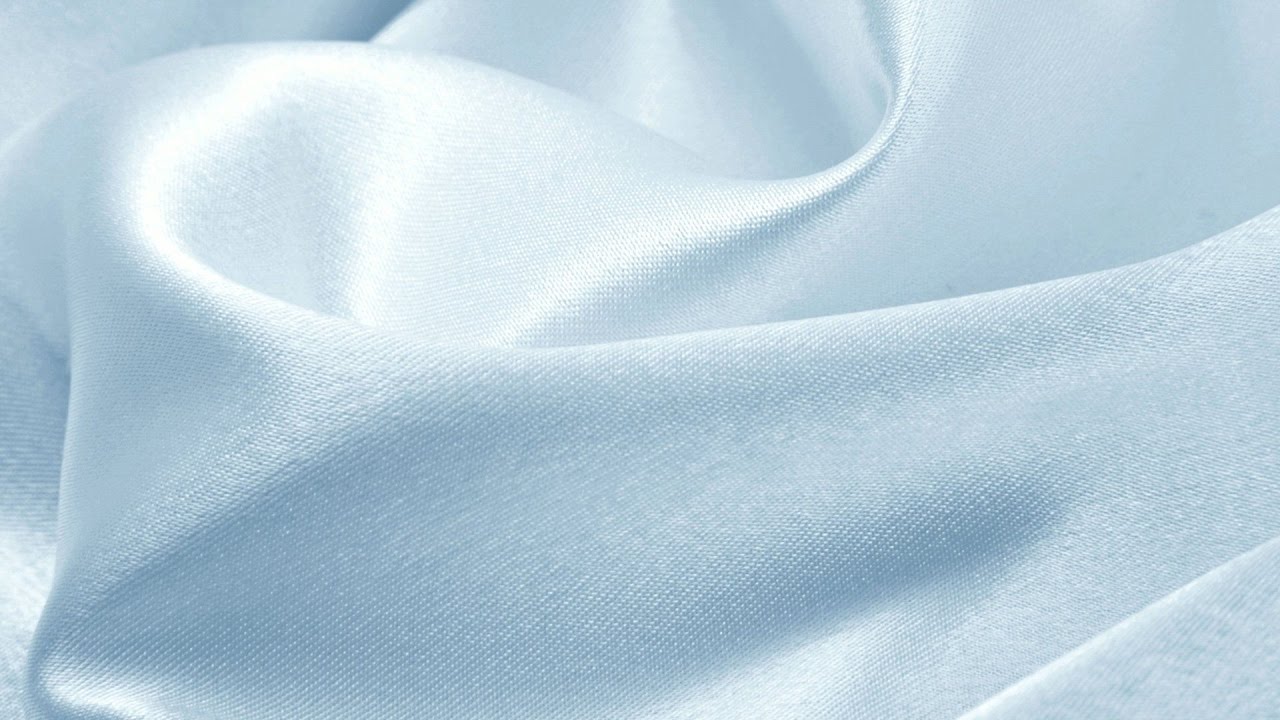 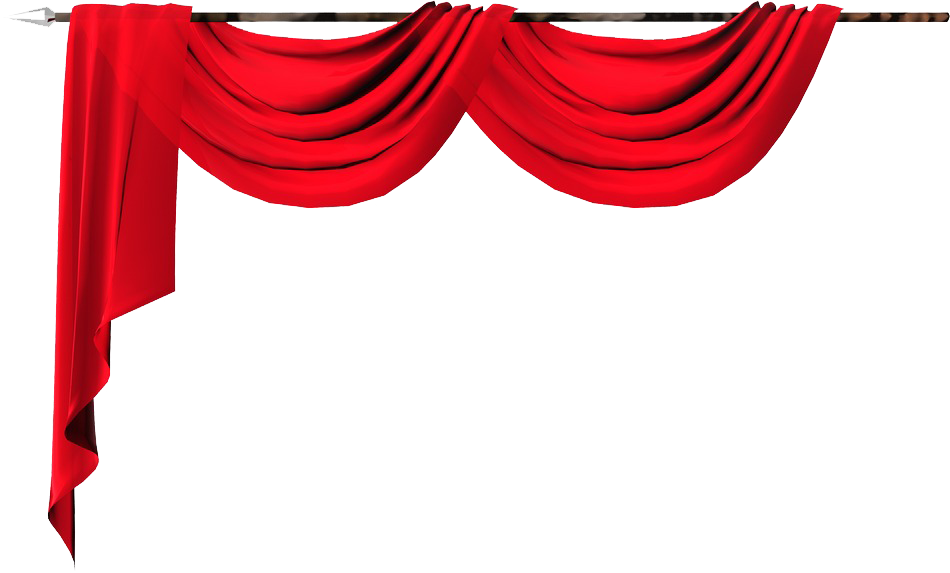 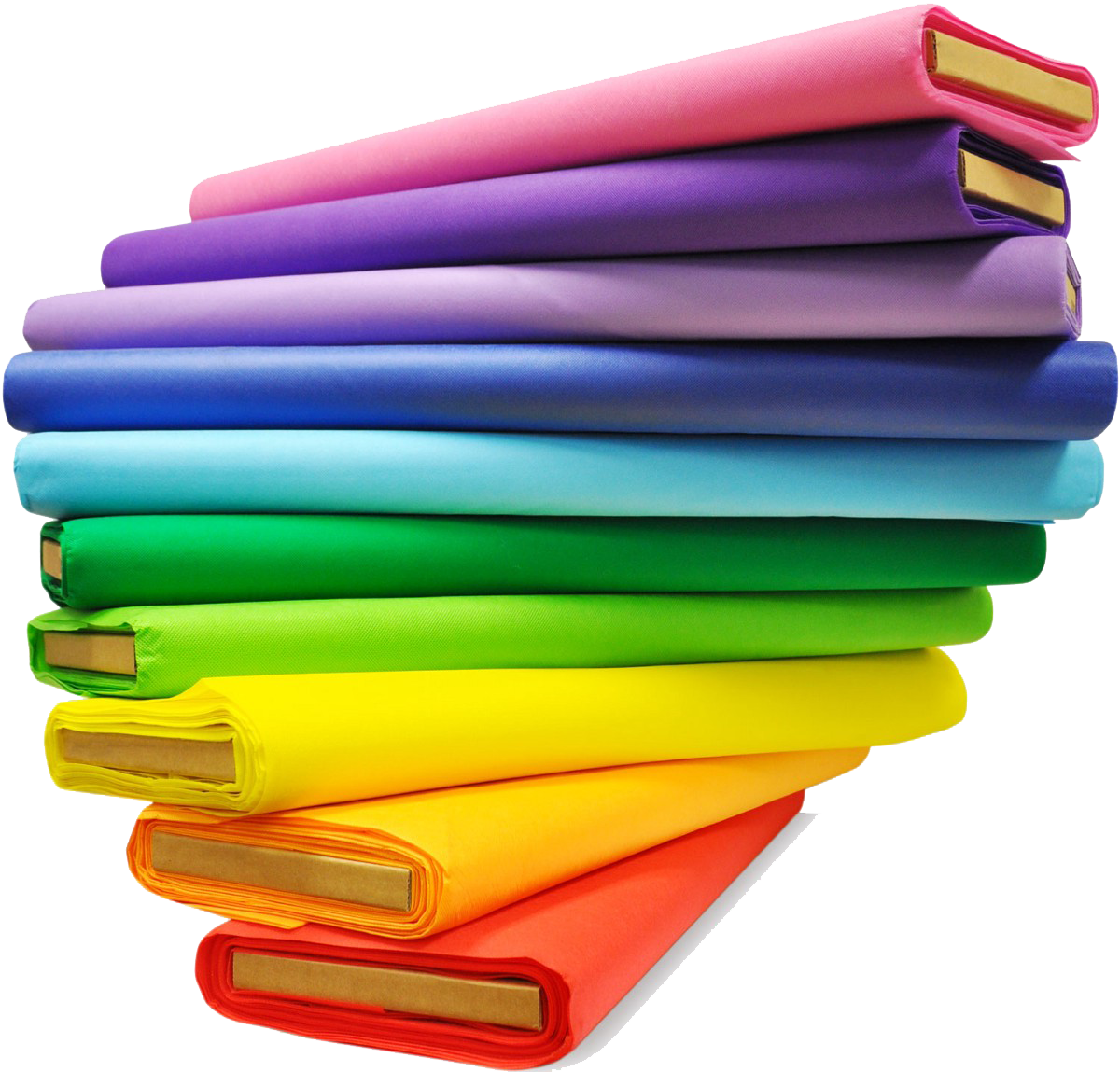 Тэма: Віды фіранакЗадачы:Пазнаёміць з відамі фіранак і матэрыяламі, неабходнымі для іх вырабу; варыянтамі афармлення вокнаў, відамі мацавання штор, ламбрэкенам і яго відамі. Развіваць творчую актыўнасць і мастацкі густ. Навучыць распрацоўваць эскізы і падбіраць асноўныя і аздабляльныя матэрыялы для пашыву штор. Выхоўваць настойлівасць, павагу да сваёй і чужой працы. Тып  урока: урок паведамлення новых ведаў. Ход урока1. Арганізацыйны м омант      Праверка гатоўнасці да ўрока, прывітанне.2. Аб’яўленне тэмы, матывацыя Культура афармлення вокнаў налічвае стагоддзі. Людзі выкарыстоўвалі фіранкі для таго, каб абараніць сваю хату ад скразнякоў і цікаўных поглядаў. Сёння шторы і гардзіны дапамагаюць стварыць інтэр’ер. З іх дапамогай можна лёгка падкрэсліць стыль інтэр’ера. Менавіта фіранкі і розныя аксесуары да іх надаюць інтэр’еру пакоя непаўторнасць, падкрэсліваюць яго архітэктурны стыль, дапамагаюць прыкрыць нежаданыя дэталі і падкрэсліць любімыя прадметы інтэр’ера.  3. Вывучэнне новага матэрыялуСпосабы афармлення вокнаў адрозніваюцца ў залежнасці ад прызначэння пакоя, агульнага стылю інтэр’ера, формы вокнаў.Фіранкі – гэта прамавугольныя кавалкі тканіны з адной ці некалькіх прадольных полак.Віды фіранак: нерассоўныя, рассоўныя, пад’ёмныя.Нерассоўныя фіранкі пастаянна закрываюць акно. Рассоўныя дэкарыруюць прастору акна з абодвух бакоў і могуць закрываць яго па меры неабходнасці. Пад’ёмныя фіранкі закрываюць акно альбо адкрываюць яго, падымаючыся ўверх да карніза. Віды фіранак:Гардзіны – лёгкія, празрыстыя, нерассоўныя фіранкі для аконных праёмаў. Яны служаць для аховы памяшкання ад лішкаў святла і пылу, рассейвання прамых сонечных помняў. Для гардзін выкарыстоўваюць тканіны белых і светлых таноў тыпу цюлю, карункаў ці сеткі, гладкія ці з малюнкам, вышыўкай, аздобленыя аборкамі, махрамі, тасьмой. Яны спалучаюцца са шторам ці жалюзямі.Парц’еры – тоўстыя непразрыстыя рассоўныя фіранкі для дзвярных праёмаў. Шторы – аконныя фіранкі, рассоўныя ці пад’ёмныя. Шторы і парцьеры прызначаны для светавой, гукавай і цеплавой ізаляцыі памяшкання, таму выкарыстоўваюцца часцей вечарам і ноччу. У адкрытым стане яны дэкарырюць аконны ці дзвярны праём. Жалюзі – светлаахоўныя прылады, якія складаюцца з гарызантальных ці вертыкальных пласцін, якія выкананы з пластыка ці тканіны.Аконнае “адзенне” прадугледжвае выкарыстанне да яго аксесуараў.Ламбрэкен – аздабленне ў выглядзе аборкі, гірлянды, шлейфа, якая размяшчаецца перад шторамі, хавае іх верхнюю частку і мякка абрамляе акно.Для дэкарыравання вокнаў у наш час можна знайсці ў свеце тканін практычна ўсё, што пажадаеш. Для стварэння непаўторных элементаў дэкора матэрыялы могуць выкарыстоўвацца як самастойна, так і ў спалучэнні адзін з другім. Да тэкстыльных матэрыялаў для дэкарыравання вокнаў прад’яўляюцца розныя патрабаванні, і таму для розных пакояў  выкарыстоўваюцца розныя матэрыялы. Для гасціннага пакою выкарыстоўваюць вытанчаныя, арыгінальныя тканіны: цюль, лёгкі шоўк, арганзу, цяжкія дэкаратыўныя тканіны, якія павінны спалучацца са шпалерамі і абіўкай мэблі. У спальні выкарыстоўваюць матэрыялы спакойных таноў.У дзіцячым пакоі рэкамендуецца выкарыстоўваць тэкстыльныя матэрыялы з натуральных валокнаў, якія можна часта мыць і мяняць, з розным малюнкам у залежнасці ад узросту дзіцяці.На кухні рэкамендуецца выкарыстоўваць фіранкі з лёгкіх тканін, якія прапускаюць дастатковую колькась святла. Тканіна можа быць цёмная ці светлая, у клетку, палоску, з малюнкам.На афармленне акна ўплывае карніз.Тыпы карнізаў: круглыя, столевыя.На круглыя карнізы шторы прымацоўваюцца з дапамогай кольцаў, люверсаў, петляў з асноўнай тканіны, “рукава”.Столевыя карнізы хаваюць мацаванне шторы і меньш дэкаратыўныя. Замацаванне вывучанага (Слайды )Практычная работа. «Распрацоўка эскізаў штор. Падбор матэрыялаў, выбар аздаблення”. Адкажыце на пытанні:Якімі фіранкамі дэкарыравана акно ў вашым пакоі?Хто займаўся афармленнем акна?Ці ўлічваліся вашыя пажаданні пры афармленні акна? Сёння ў вас ёсць магчамасць, выкарыстоўваючы атрыманыя веды, распрацаваць эскіз фіранак для свайго пакоя. Вы павінны:выбраць від фіранкі:выбраць тканіну і яе колер;падабраць від аздаблення;намаляваць эскіз у сшытку.  	Падвядзенне вынікаў урокаРэфлексіяУборка працоўных месцаў.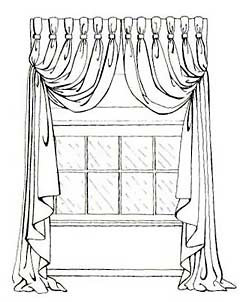 